INDICAÇÃO N.º 2015/2017Ementa: Recapeamento na Rua José Antônio Gemi, Jd. São Cristóvão.Exmo. Senhor Presidente.Considerando que os moradores reclamam que o problema vem se arrastando há anos, e ainda, considerando o perigo de acidentes serem ocasionados pela falta de manutenção asfáltica, reitero meu pedido feito na indicação nº 1583/2017:	O encaminhamento ao órgão competente para que seja efetuado o recapeamento em toda extensão da Rua José Antônio Gemi, Jd. São Cristóvão, urgentemente.								Valinhos, 11 de agosto de 2017.				    ______________________					     Mônica Morandi					        VereadoraFotos anexas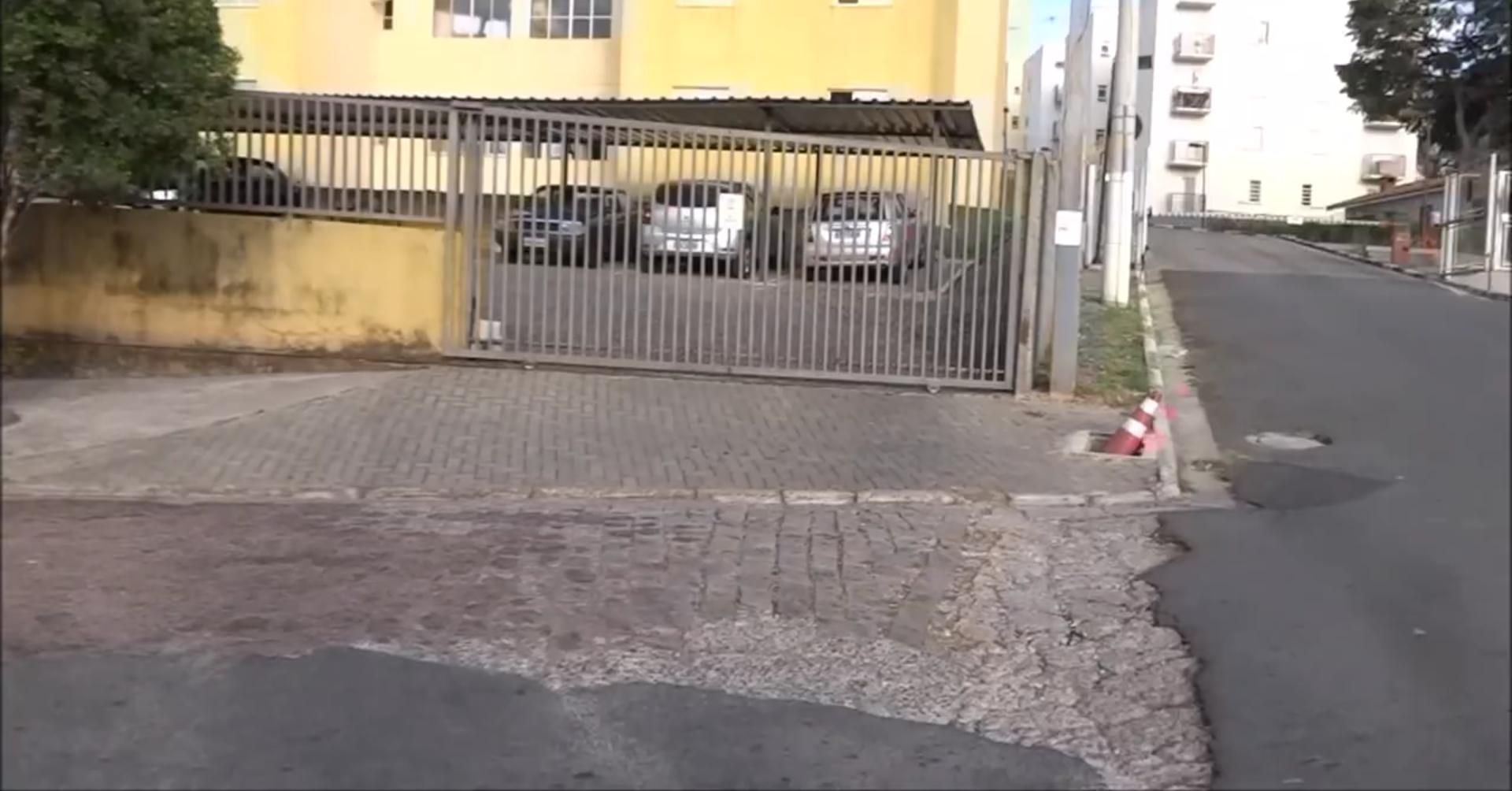 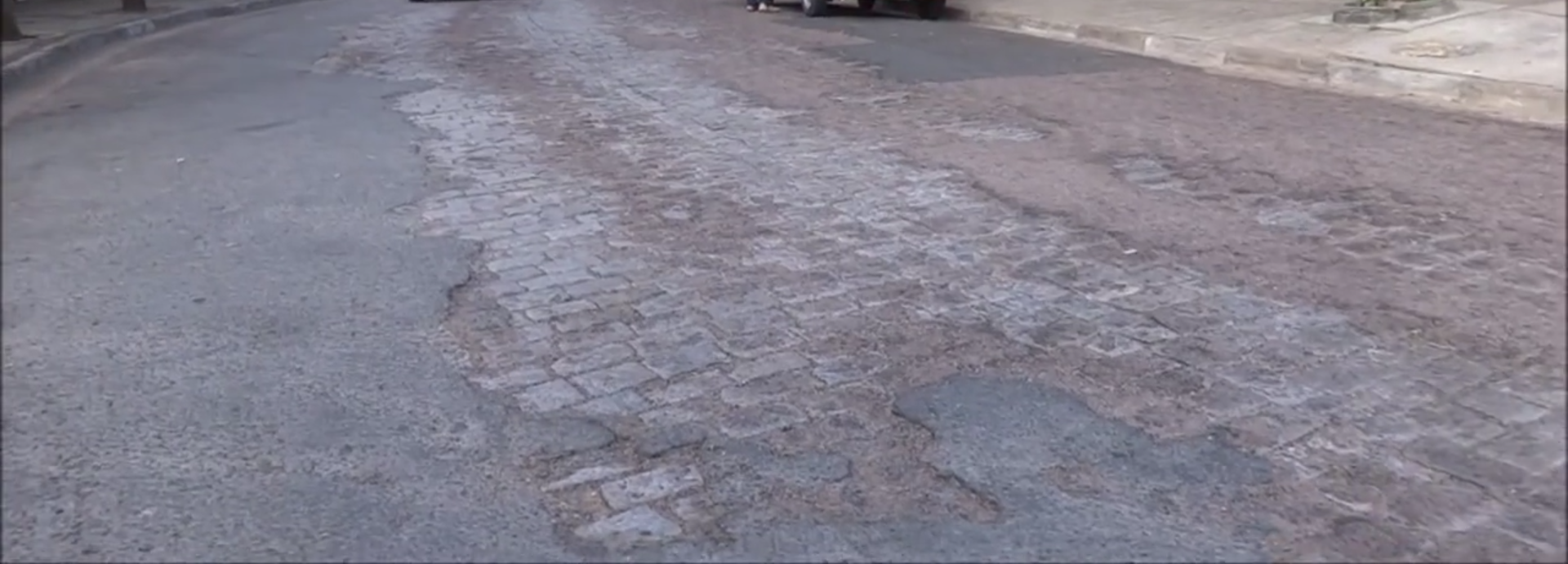 